Publicado en Madrid el 07/06/2016 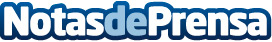 ¿Por qué los bancos offshore son más seguros?En los últimos días se han producido registros de la Guardia Civil en las dependencias centrales del Banco Santander para investigar las cuentas bancarias. Esta actuación de las fuerzas de seguridad sería impensable en los bancos offshore debido a la protección de la confidencialidad que ofrecen a sus clientes, salvo casos excepcionales. Para beneficiarse de ésta y otras ventajas de estas entidades es necesario acudir a despachos profesionales especializados como Foster SwissDatos de contacto:Foster SwissNota de prensa publicada en: https://www.notasdeprensa.es/por-que-los-bancos-offshore-son-mas-seguros_1 Categorias: Internacional Finanzas Emprendedores http://www.notasdeprensa.es